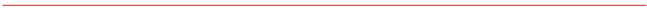 Role SpecificationWe have described below the range of experience, qualifications, knowledge, skills and attributes we are looking for. We will use this to manage our selection process and also to identify any training and development needs once in post.Our Values and CompetenciesAs an organisation, our values underpin our work and guide what we live by in order to achieve our mission:                          Student Led 		     BraveEmpowering		RespectedWe have defined how each of us live out our values through our Competency Framework, which specifies the behaviours which all of our people demonstrate in their roles in the Union. As well as being able to demonstrate the experience, knowledge and attributes required for the role, our people are required to demonstrate behaviours that contribute to the areas identified in the Framework Model below: 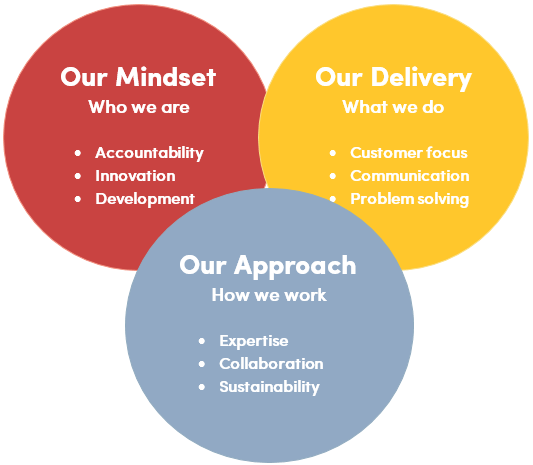 The Union’s mission: unlocking the potential and enriching the life of everystudent. Your role in this mission is described below.Main Purpose of Role:The Union’s mission: unlocking the potential and enriching the life of everystudent. Your role in this mission is described below.Main Purpose of Role:The Union’s mission: unlocking the potential and enriching the life of everystudent. Your role in this mission is described below.Main Purpose of Role:To develop and deliver our financial processesTo develop and deliver our financial processesTo ensure all financial data is accurateTo ensure all financial data is accurateTo provide relevant financial information To provide relevant financial information Responsible to:Responsible to:Director of OperationsResponsible for:Responsible for:Finance Assistant (x2)Finance Officer (x2)Band:Band:FMain Duties of the RoleMain Duties of the RoleMain Duties of the RoleTo develop and deliver our financial processes:To develop and deliver our financial processes:To develop and deliver our financial processes:Ensuring the Finance team complete all tasks successfully within deadlines, using the relevant processesEnsuring the Finance team complete all tasks successfully within deadlines, using the relevant processesMaintaining appropriate levels of cash floats within the organisation for the relevant period of the yearMaintaining appropriate levels of cash floats within the organisation for the relevant period of the yearOverseeing the processing of the monthly payroll Overseeing the processing of the monthly payroll Reviewing, developing and implementing processes & systems to enhance the finance offering and level of serviceReviewing, developing and implementing processes & systems to enhance the finance offering and level of serviceLeading the finance team in delivering great service to our members and staff.Leading the finance team in delivering great service to our members and staff.Keeping up-to-date with any legislative or other financial requirementsKeeping up-to-date with any legislative or other financial requirementsTo ensure all financial data is accurate:To ensure all financial data is accurate:To ensure all financial data is accurate:Ensuring that balance sheet accounts are reconciled on a monthly basisEnsuring that balance sheet accounts are reconciled on a monthly basisMaintaining auditable files and records of all transactionsMaintaining auditable files and records of all transactionsReconciling all cash handling within the organisation on a regular basis.Reconciling all cash handling within the organisation on a regular basis.Reviewing trial balance, profit and loss, balance sheets on a regular basisReviewing trial balance, profit and loss, balance sheets on a regular basisMaintaining the fixed assets register and validating depreciation on a monthly basisMaintaining the fixed assets register and validating depreciation on a monthly basisTo provide relevant financial information:To provide relevant financial information:To provide relevant financial information:Overseeing credit control to ensure monthly statements and debtor letters are distributed and taking all necessary action for the recovery of funds.Overseeing credit control to ensure monthly statements and debtor letters are distributed and taking all necessary action for the recovery of funds.Monitoring the purchase ledger to ensure all accounts are current and in line with received statementsMonitoring the purchase ledger to ensure all accounts are current and in line with received statementsCompiling all necessary information for the month end processCompiling all necessary information for the month end processProviding all relevant information for the year end process and auditProviding all relevant information for the year end process and auditEnsuring all statutory information is reported on schedule to the relevant external agencyEnsuring all statutory information is reported on schedule to the relevant external agencyLiaising with budget holders to provide regular information about performance against budget on a relevant basisLiaising with budget holders to provide regular information about performance against budget on a relevant basisContribute to the overall effectiveness of the Union byContribute to the overall effectiveness of the Union byContribute to the overall effectiveness of the Union byManaging your staff team to unlock their full potential, in line with policies and procedures covering the wide range of staff management issues, including: recruitment, induction & probation, personal development, performance management, disciplinary & grievance, holidays and absence management Managing your staff team to unlock their full potential, in line with policies and procedures covering the wide range of staff management issues, including: recruitment, induction & probation, personal development, performance management, disciplinary & grievance, holidays and absence management Preparing and managing the relevant budget(s), using resources effectively and efficiently, acting upon variances and taking account of financial procedures Preparing and managing the relevant budget(s), using resources effectively and efficiently, acting upon variances and taking account of financial procedures Developing and maintaining relationships with key internal and external stakeholders Developing and maintaining relationships with key internal and external stakeholders Participating in and driving personal learning and developmentParticipating in and driving personal learning and developmentAttending all meetings and training events, as requiredAttending all meetings and training events, as requiredEnsuring that statutory and legal obligations are metEnsuring that statutory and legal obligations are metSupporting the implementation of the Union plan, promoting our aims and values through the goals of the departments Operational PlanSupporting the implementation of the Union plan, promoting our aims and values through the goals of the departments Operational PlanPromoting the Union’s various policies within your work, in particular Health & Safety, Equality & Diversity and Ethical & EnvironmentalPromoting the Union’s various policies within your work, in particular Health & Safety, Equality & Diversity and Ethical & EnvironmentalContributing to the positive image of The University of Southampton Students’ Union with students, University and the local community working with the team to ensure a full service is provided at all times, providing cover as necessary Contributing to the positive image of The University of Southampton Students’ Union with students, University and the local community working with the team to ensure a full service is provided at all times, providing cover as necessary Ensuring personal knowledge and skills are updated to ensure effectiveness in meeting work objectivesEnsuring personal knowledge and skills are updated to ensure effectiveness in meeting work objectivesCompleting such other duties as may be reasonably prescribed by the Union, appropriate to the grade and responsibilities of the postCompleting such other duties as may be reasonably prescribed by the Union, appropriate to the grade and responsibilities of the postKEY/QUALIFICATIONS/EXPERIENCE REQUIREDESSENTIALDESIRABLEQualified to a minimum of AAT level 4 or ideally ACCA / CIMA / CIPFA / ACA part/newly qualified or willingness to attainXManagement qualificationXExperience of working within a finance functionXExperience of managing a payroll functionXKnowledge and experience in using accounting packages - ideally Sage 200 and Sage 50 PayrollXExperience of developing and working within systems and processes to record financial transactionsXDemonstrable experience of providing and explaining management accounting information to non-finance staff XExperience of budgeting, working with financial procedures and drafting financial policiesXExperience of banking procedures and cash handlingXExperience of working within a Charity, Education or public service environmentXBasic understanding of relevant charity legislationXExperience of dealing with accounting for trading activitiesXBasic understanding of VAT and partial exemption schemesXKnowledge of relevant HMRC legislationXA competent user of Excel and Microsoft Office XExperience of supervising and coaching a team of staffXExcellent written and verbal communication skills across a range of mediums and audiencesXExcellent leadership skills XExcellent organisational skills and meticulous attention to detailX